APSTIPRINĀTIar Rēzeknes novada domes 2021.gada 1.aprīļa sēdes lēmumu (protokols Nr.7, 11.§, 2.punkts)RAKSTISKĀS IZSOLES NOTEIKUMIRēzeknes novada rezerves zemes fonda zemes vienības ar kadastra apzīmējumu 7868 002 0290 daļas Lūznavas pagastā nomas objekta tiesību izsoleiVispārīgie noteikumiRakstiskās izsoles noteikumi (turpmāk, Noteikumi) nosaka kārtību, kādā notiek Rēzeknes novada pašvaldības īpašumā, tiesiskā valdījumā vai lietojumā esošo neapbūvēto zemes vienību/vienības daļu ar kadastra apzīmējumu 7868 002 0290, platība 9,2ha (turpmāk, Objekts)  nomas tiesību iegūšanu izsolē.Rakstiskā izsole (turpmāk, Izsole)  notiek, ievērojot Publiskas personas finanšu līdzekļu un mantas izšķērdēšanas novēršanas likuma  1.pantu, 3.panta 3.punktu, likuma “Par pašvaldībām” 14.panta otrās  daļas 3.punktu, 15.panta pirmās daļas 10.punktu, 21.panta pirmās daļas 14.punktu, 2018.gada 19.jūnija Ministru kabineta noteikumus Nr.350 „Publiskas personas zemes nomas un apbūves tiesības noteikumi”  un citus Latvijas Republikā spēkā esošos normatīvos aktus.Noteikumu mērķis ir nodrošināt zemes nomas tiesību Izsoles dalībniekiem atklātu un vienādu iespēju zemes nomas tiesību iegūšanai uz Rēzeknes novada pašvaldības īpašumā, tiesiskā valdījumā vai lietojumā  esošu Objektu, kā  arī nodrošināt pretendentu izvēles procesa caurspīdīgumu, nodrošinot „iespējami augstāku cenu”  Publiskas personas finanšu līdzekļu un mantas izšķērdēšanas novēršanas likuma  izpratnē.Izsoli organizē un veic Rēzeknes novada pašvaldības apstiprinātā izsoles Komisija. Ar Izsoles  noteikumiem var iepazīties pašvaldības mājas lapā: https://rezeknesnovads.lv un  attiecīgās Rēzeknes novada pašvaldības iestādes,  pagastu apvienības struktūrvienības, pagasta pārvaldē (1.pielikums).Izsolē iesniegto pretendentu pieteikumu atvēršana notiek attiecīgās Rēzeknes novada pašvaldības iestādes, pagastu apvienības struktūrvienības,  pagasta pārvaldē (1.pielikums).Informācija par Objekta izsoles datumu un laiku tiek publicēta Rēzeknes novada pašvaldības mājas lapā: https://rezeknesnovads.lv, paziņojums par Izsoli izvietojams arī Rēzeknes novada pašvaldības iestādes  pagastu apvienības struktūrvienības pagasta pārvaldes  informācijas stendā.Izsoles veids –pirmreizējā, rakstiska.Izsolē piedāvātā Objekta sākotnējā aprēķinātā nomas maksa ir maksa EUR gadā  (bez PVN), kas ir Izsoles sākumcena (1. pielikums). Izsoles nodrošinājuma nauda ir vienāda ar Objekta sākotnējo aprēķināto nomas maksu (1.pielikums). Nodrošinājuma nauda jāieskaita Rēzeknes novada pašvaldības iestādes pagastu apvienības struktūrvienības,  pagasta pārvaldes   norēķinu kontā (1.pielikums). Nodrošinājums uzskatāms par iesniegtu, ja attiecīgā naudas summa ir ieskaitīta norādītajā bankas kontā.Izsoles reģistrācijas nauda jāieskaita Rēzeknes novada pašvaldības iestādes pagastu apvienības  struktūrvienības, pagasta pārvaldes norēķinu kontā (1.pielikums), reģistrācijas nauda  tiek uzskatīta par  iesniegtu, ja attiecīgā naudas summa ir ieskaitīta norādītajā bankas kontā.Ja Izsolē divi vai vairāki nomas tiesību pretendenti uz Objektu    piedāvā  vienādu augstāko cenu, tiek rīkota otrreizējā  Izsole, kurā tiek aicināti pretendenti, kuri piedāvāja vienādu augstāko zemes nomas maksu.1.12. Izsoles rezultātus apstiprina Komisija.2.	Zemes vienību raksturojums2.1. Zemes vienību raksturojums (1.pielikums, 1.1. pielikums)		3. Izsoles priekšnoteikumiIzsoles dalībnieku reģistrācija tiek uzsākta pēc paziņojuma par Izsoles publiskošanu Rēzeknes novada pašvaldības mājas lapā:  https://rezeknesnovads.lv, sadaļā:  “Iedzīvotājiem” –“Zemes noma”- “Izsoles”   un paziņojumu attiecīgās Rēzeknes novada pašvaldības iestādes,  pagastu apvienības struktūrvienības pagasta pārvaldē. Paziņojumā  par Objekta nodošanu Izsoles kārtībā, tiek norādītas šādas ziņas:objekta  nosaukums, atrašanās vieta, kadastra apzīmējums, platība, lietošanas mērķis;apgrūtinājumi un cita objektu  raksturojoša informācija;iznomātāja noteiktā Objekta sākuma zemes nomas maksa gadā;iznomāšanas mērķis un nomas līguma termiņš;pretendentu pieteikšanās termiņš un   pieteikuma iesniegšanas  kārtība;izsoles veids un norāde par pirmo vai atkārtoto izsoli;pieteikuma atvēršanas datums, laiks un vieta;nomas līguma projekts;objekta apskates vieta un laiks, kontaktpersona, cita informācija.Par Izsoles dalībnieku var kļūt jebkura fiziska vai juridiska persona, kura saskaņā ar Latvijas Republikā spēkā esošajiem normatīvajiem aktiem var lietot un apsaimniekot Objektu un ir izpildījusi šajos Noteikumos paredzētos priekšnoteikumus noteiktajā termiņā, kā arī kurai nav nekustamā īpašuma nodokļa un nomas maksas parādu par Rēzeknes novada administratīvajā teritorijā esošiem nekustamajiem īpašumiem. Lai persona varētu reģistrēties par Izsoles dalībnieku, tai iepriekš jāsamaksā Izsoles noteikumos paredzētā  dalības reģistrācijas maksa, kā arī jāiemaksā nodrošinājuma nauda.Izsolei nedrīkst pieteikties fiziskās un juridiskās personas, kuras atrodas likvidācijas stadijā vai pasludinātas par maksātnespējīgām un kurām ir neizpildītas saistības pret iznomātāju.Personām, kuras vēlas reģistrēties Izsolei jāiesniedz sekojoši dokumenti (2.pielikums) Fiziskām personām : Pieteikums,  kurā norādīts :vārds, uzvārds, personas kods, deklarētās dzīvesvietas adrese un cita adrese, kurā persona ir sasniedzama, oficiālā elektroniskā adrese (ja ir aktivizēts tās konts) vai elektroniskā   pasta adrese (ja ir),objekta – neapbūvētā zemesgabala nosaukums, kadastra apzīmējums,nomājamās zemes vienības platība, zemes vienības adrese,zemes nomāšanas laikā plānotā darbībapiedāvātā zemes nomas maksa.pretendenta piekrišana, ka iznomātājs kā kredītinformācijas lietotājs ir tiesīgs pieprasīt un saņemt kredītinformāciju, tai skaitā ziņas par pretendenta kavētajiem maksājumiem un tā kredītreitingu, no iznomātājam pieejamām datu bāzēm;ja personu pārstāv pilnvarnieks,  notariāli apliecinātu pilnvarojumu  pārstāvēt fizisko personu nomas objekta tiesību izsolē,. Pilnvarā ir jābūt norādītam, ka persona tiek pilnvarota piedalīties nomas objekta tiesību izsolē;dokumentus par izsoles nodrošinājuma naudas un izsoles dalības reģistrācijas naudas samaksu.Juridiskām personām :3.6.2.1.	Pieteikums kurā norādīts- 	juridiskas personas,  personālsabiedrības  nosaukums (firma), pretendenta pārstāvis, norādot personu identificējošus datus,  reģistrācijas numurs,  juridiskā adrese, oficiālā elektroniskā adrese (ja ir aktivizēts tās konts) vai elektroniskā pasta adrese,-	objekta – neapbūvētā zemesgabala nosaukums, kadastra apzīmējums,- 	nomājamās zemes vienības platība,-	zemes vienības adrese,-	zemes nomāšanas laikā plānotā darbība,-	piedāvātā zemes nomas maksa.3.6.2.2.	pretendenta piekrišana, ka iznomātājs kā kredītinformācijas lietotājs ir tiesīgs pieprasīt un saņemt kredītinformāciju, tai skaitā ziņas par pretendenta kavētajiem maksājumiem un tā kredītreitingu, no iznomātājam pieejamām datu bāzēm.3.6.2.3.	notariāli apliecinātu pilnvarojumu  pārstāvēt juridisko personu nomas objekta tiesību izsolē, ja personu pārstāv pilnvarnieks. Pilnvarā ir jābūt norādītam, ka persona tiek pilnvarota piedalīties nomas objekta tiesību izsolē,3.6.2.4.	dokumentus par izsoles nodrošinājuma naudas un izsoles dalības reģistrācijas naudas samaksu.3.7.	Ja personas ir izpildījušas šo noteikumu 3.6.1. un 3.6.2. punkta noteikumus, tās tiek reģistrētas Izsoles pretendentu pieteikumu reģistrācijas lapā (3.pielikums), kurā ieraksta šādas ziņas:3.7.1. 	dalībnieka kārtas numurs;3.7.2.	fiziskai personai – vārdu, uzvārdu, personas kodu, pases datus, dzīvesvietas adresi;3.7.3	juridiskai personai – nosaukums, reģistrācijas numurs, juridiskā  adrese.3.8. 	Pieteikumu dokumentiem jābūt skaidri salasāmiem. Ja Komisijai nepieciešams pārliecināties par dokumentu oriģināla juridisko spēku vai dokumenta atvasinājuma (kopijas) pareizību,  Komisija dokumentu salīdzināšanai var pieprasīt, lai tiek uzrādīts dokumenta oriģināls, kurš atšķirības gadījumā būs noteicošais dokuments. Ja pastāvēs jebkāda veida pretrunas starp skaitlisko vērtību apzīmējumiem ar vārdiem un skaitļiem noteicošais būs apzīmējums ar vārdiem.3.8.	Pieteikuma dokumenti ir jāsagatavo valsts valodā. Ārvalstīs izdotiem dokumentiem vai dokumentiem svešvalodā jāpievieno apliecināts dokumenta tulkojums valsts valodā.3.9.	Iesniedzot pieteikumu, pretendents norāda piedāvāto nomas maksu, kas ir vienāda vai augstāka par nosacīto nomas maksu.3.10.	Pieteikuma dokumenti ir jāiesniedz slēgtā aizzīmogotā aploksnē, uz kuras izdarītas šādas atzīmes: saņēmēja – iznomātāja nosaukums,iesniedzēja – pretendenta nosaukums (fiziskai personai – vārds, uzvārds),adrese, kontakttālrunis, e-pasta adrese,norāde: “Rakstiskai pirmreizējai   izsolei ”Par tiesībām nomāt rezerves zemes fonda zemes vienību ar kadastra apzīmējumu 7868 002 0290  daļu   Lūznavas pagastā”” ,norāde: “Neatvērt pirms pieteikumu atvēršanas sanāksmes”.3.11.	Pretendents ir tiesīgs grozīt vai atsaukt iesniegto piedāvājumu, rakstiski par to paziņojot  Izsoles rīkotājam. Grozījumus piedāvājuma dokumentos pretendents noformē un iesniedz tādā pašā kārtībā, kā piedāvājumus, slēgtā aploksnē, papildus norādei par pretendentu norādot: “Rakstiskai pirmreizējai  izsolei ”Par tiesībām nomāt rezerves zemes fonda zemes vienību ar kadastra apzīmējumu 7868 002 0290  daļu   Lūznavas pagastā””  piedāvājuma grozījumi, kā arī “Neatvērt pirms pieteikumu atvēršanas sanāksmes”.3.12.	Visas izmaksas, kas saistītas ar  pieteikumu sagatavošanu sedz pretendenti.3.13.	Pretendents var iesniegt tikai vienu pieteikuma variantu. Iesniegtie dokumenti netiek 	atdoti 	atpakaļ. 3.14.	Pretendents  netiek reģistrēts:3.14.1. ja vēl nav iestājies vai ir jau beidzies Izsoles termiņš;3.14.2.	ja nav iesniegti visi  pieteikumā paredzētie dokumenti.3.15.	Izsoles Komisija nav tiesīga līdz Izsoles sākumam iepazīstināt fiziskās personas un 	juridiskās personas ar ziņām par Izsoles dalībniekiem.3.16.	Pieteikumus  dalībai  Izsolē var iesniegt personīgi vai nosūtot pa pastu,  pasta sūtījumam 	jābūt  	piegādātam minētajā adresē līdz norādītajam termiņam (1.pielikums).3.17.	Visi pēc Noteikumu (1.pielikumā) minētā termiņa  saņemtie pieteikumi, kā arī 	pieteikumi, 	kas saņemti atvērtā vai bojātā veidā, netiks pieņemti un tiks  nodoti atpakaļ 	iesniedzējam.Izsoles  norise, rezultātu apstiprināšana Saņemot pretendentu pieteikumus, tos  reģistrē Izsoles pieteikumu iesniegšanas reģistrācijas lapā, to iesniegšanas secībā, uz aploksnes norādot tā reģistrācijas numuru, saņemšanas datumu un laiku, apliecinot ar parakstu.Informācija par reģistrētiem pretendentiem un to skaitu netiek izpausta līdz pretendentu pieteikumu atvēršanas sanāksmei.Izsole (pretendentu pieteikumu atvēršanas sanāksme) notiek  noteikumu (1.pielikumā) norādītajā datumā, laikā un vietā. Pretendentu pieteikumus atver to iesniegšanas secībā. Pēc pieteikuma atvēršanas Komisijas priekšsēdētājs nosauc pretendenta vārdu, uzvārdu/  nosaukumu, datumu, kad pieteikums iesniegts un pretendenta piedāvāto zemes nomas maksu. Mutiskie piedāvājumi rakstiskā izsolē ir aizliegti.Pēc pretendentu pieteikumu publiskās atvēršanas sanāksmes, Komisija, slēgtā sēdē  izvērtē pretendentu pieteikumu un iesniegto  atbilstību publicētajiem nomas nosacījumiem. Nomas tiesību pretendentu nevar atzīt par Izsoles uzvarētāju, ja tiek atklāts, ka nomas tiesību pretendents ir sniedzis nepatiesas ziņas.Ja pretendenta pieteikumā nav iekļauta  Noteikumos prasītā informācija vai nomas pieteikumā piedāvātais nomas maksas apmērs ir mazāks par publicēto nomas objekta nosacīto nomas maksas apmēru, Komisija pieņem lēmumu par nomas tiesību Pretendenta izslēgšanu no dalības Izsolē un pretendenta pieteikumu neizskata.Komisijai ir tiesības pretendentu  atbilstību noskaidrot papildus izmantojot informāciju no publiskās e-izziņu datu bāzes.Pēc pretendentu iesniegto piedāvājumu un dokumentu izvērtēšanas noteikumu prasībām, Komisija nosaka Izsoles uzvarētāju. Par izsoles uzvarētāju tiek atzīts  pretendents, kura pieteikuma dokumenti  atbilst Noteikumu prasībām un kurš piedāvājis visaugstāko zemes nomas maksu.Izsoles gaita tiek protokolēta. Protokolā norāda katra pretendenta piedāvāto zemes nomas maksu, sarindojot  pretendentus secībā, kādā būtu jāpiedāvā slēgt zemes nomas līgumu. Protokolu paraksta visi Komisijas locekļi.Ja pēc visu pretendentu pieteikumu atvēršanas izrādās, ka vairāki nomas tiesību pretendenti  piedāvājuši vienādu augstāko zemes nomas maksu, Komisija turpina Izsoli un  rakstiski lūdz zemes nomas tiesību pretendentus, kuri piedāvājuši vienādu augstāko nomas maksu, izteikt rakstiski savus piedāvājumus par iespējami augstāko nomas maksu, nosaka piedāvājumu iesniegšanas un atvēršanas datumu,  laiku, vietu un kārtību.Ja neviens no pretendentiem, kuri piedāvājuši vienādu nomas maksu, neiesniedz jaunu piedāvājumu par augstāku nomas maksu, Komisija pieteikumus izvērtē iesniegšanas secībā un rakstveidā piedāvā Pretendentam, kurš solījis nākamo augstāko nomas maksu, slēgt zemes nomas līgumu atbilstoši to nosolītajai zemes nomas maksai.Ja Izsolei piesakās tikai viens pretendents, to atzīst par notikušu un par tās uzvarētāju tiek atzīts pretendents, pie nosacījuma, ja tā piedāvājums nav mazāks par nosacīto nomas maksu un pretendenta pieteikums atbilst Noteikumu  nosacījumiem.Lēmumu par Izsoles rezultātu apstiprināšanu pieņem Komisija. Rakstiskā izsolē rezultāti tiek apstiprināti rakstiski, Komisija  paraksta Izsoles protokolu.Komisija aicina pretendentu zemes nomas līgumu slēgt, atbilstoši Izsoles protokolā sarindotajai pretendentu secībai. Pretendents, saprātīgā termiņā, kas nav garāks par 5 darba dienām, no zemes nomas līguma projekta nosūtīšanas dienas uz Pretendenta e-pasta adresi, zemes nomas līgumu paraksta ar drošu elektronisko parakstu un elektroniski nosūta Komisijai, vai iesniedz  Komisijai parakstītu līguma  oriģinālu papīra formātā/ vai rakstiski paziņo  Komisijai par atteikumu  parakstīt nomas līgumu. Ja iepriekšminētajā termiņā pretendents zemes nomas līgumu neparaksta, iesniedzot vai neiesniedzot attiecīgu atteikumu, uzskatāms, ka pretendents no zemes nomas līguma slēgšanas  ir atteicies.Komisija, piecu darba dienu laikā pēc zemes nomas līguma spēkā stāšanās, publicē pašvaldības mājas lapā: https://rezeknesnovads.lv  paziņojumu par  izsoles rezultātiem.Ja nomas tiesību pretendents, kurš piedāvājis augstāko zemes nomas maksu, atsakās slēgt zemes nomas līgumu, Komisija attiecīgi piedāvā slēgt   līgumu nākamajam pretendentam, kurš piedāvājis  nākamo augstāko nomas maksu. Nomas tiesību pretendents, kurš piedāvājis augstāko zemes nomas maksu, atbildi uz 4.15.punktā minēto piedāvājumu sniedz piecu darba dienu laikā pēc tā saņemšanas dienas. Ja nomas tiesību pretendents piekrīt parakstīt nomas līgumu par paša nosolīto augstāko noma maksu, viņš paraksta zemes nomas līgumu ar iznomātāju saskaņotā saprātīgā termiņā, kas nav garāks par 5 darba dienām no nomas līguma projekta nosūtīšanas dienas. Iznomātājs 5 darba dienu laikā pēc zemes nomas līguma parakstīšanas, publicē pašvaldības mājas lapā https://rezeknesnovads.lv paziņojumu par izsoles rezultātiem. Ja iepriekš minētā termiņā nomas tiesību pretendents līgumu neparaksta vai neiesniedz attiecīgu atteikumu, uzskatāms, ka nomas tiesību pretendents no nomas līguma slēgšanas ir atteicies, un rīkojama otrreizējā zemes nomas tiesību Izsole.Papildus nosolītajai zemes nomas maksai, nomnieks maksā pievienotās vērtības nodokli un nekustamā īpašuma nodokli, Latvijas Republikas normatīvajos aktos paredzētajā apmērā un kārtībā. Nomas maksa jāsāk maksāt no līguma noslēgšanas dienas.Izsole tiek uzskatīta par nenotikušu, ja:4.18.1. 	neviens pretendents nav iesniedzis pieteikumu;4.18.2.	pieteikumā nosacītā zemes nomas maksa ir norādīta zemāka par Izsoles 	sākumcenu;4.18.3.	neviens no pretendentiem, kurš ieguvis tiesības slēgt zemes nomas līgumu, nenoslēdz 		to noteiktajos termiņos;4.18.4.	nomas tiesības iegūst persona, kurai nav bijušas tiesības piedalīties Izsolē.Ja Izsoles noteikumos noteiktajā termiņā nav iesniegts neviens pieteikums, Komisija var pagarināt pieteikumu iesniegšanas termiņu, pārējos Izsoles nosacījumus atstājot negrozītus.Komisijai ir tiesības jebkurā brīdī pārtraukt Izsoli, ja tā konstatē, ka ir nepilnības Noteikumos un nepieciešami grozījumi tajos, ja tiek iegūta pietiekama informācija un pārliecība, ka pastāv noruna kādu atturēt no piedalīšanās Izsolē vai starp pretendentiem pastāv vienošanās, kas var ietekmēt Izsoles rezultātus vai gaitu.Izsoles komisija, tās pienākumi un tiesībasKomisijas darbu vada priekšsēdētājs. Komisijas priekšsēdētājs nosaka Komisijas sanāksmes vietu, laiku un kārtību, sasauc un vada Komisijas sanāksmes. Izsoles norises dokumentēšanu nodrošina Komisijas protokolists.Pirms pieteikumu atvēršanas, katrs Komisijas loceklis paraksta apliecinājumu, ka nav tādu apstākļu, kuru dēļ varētu uzskatīt, ka viņš ir ieinteresēts konkrēta pretendenta izvēlē vai darbībā. Ja šāds apliecinājums nav parakstīts, komisijas loceklis nedrīkst piedalīties turpmākajā Komisijas darbā.Komisijas vadītājs atklājot Izsoli iepazīstina ar Komisijas sastāvu un pretendentu pieteikumu reģistrācijas sarakstu. Komisija vērtē Izsoles pretendentus un iesniegtos pieteikumus atbilstoši Noteikumu nosacījumiem un citiem normatīviem aktiem, kas nosaka publiskas personas izsoles  procesu iestādē.Komisija tiesīga pieņemt lēmumu, ja sanāksmē piedalās vismaz puse no Komisijas locekļiem.Komisija pieņem lēmumu par Izsoles uzvarētāju ar vienkāršu balsu vairākumu. Ja Komisijas locekļu balsis sadalās vienādi, izšķirošā balss ir Komisijas priekšsēdētājam.Ja kāds no Komisijas locekļiem nepiekrīt Komisijas lēmumam un balso pret to, viņa atšķirīgo viedokli fiksē sēdes protokolā un viņš šādā gadījumā nav atbildīgs par Komisijas pieņemto lēmumu.Komisijas lēmums par Izsoles rezultātu apstiprināšanu stājas spēkā pēc Izsoles protokola parakstīšanas. Izsoles protokolu paraksta Komisija.Iznomātājs nodrošina, ka Izsoles noslēguma protokols ir pieejams pretendentiem 2 (divu) darba dienu laikā no Komisijas lēmuma pieņemšanas par Izsoles rezultātiem.Pretendentiem, kuri nav nosolījuši Izsoles objektu, piecu darbdienu laikā pēc izsoles, tiek atmaksāta nodrošinājuma nauda. Izsoles reģistrācijas nauda netiek atmaksāta.Komisijai ir tiesības izskatāmo jautājumu vispusīgai izvērtēšanai uzaicināt piedalīties speciālistus un citas personas.Komisija var veikt grozījumus Izsoles noteikumos un/vai pagarināt piedāvājuma iesniegšanas termiņu, informāciju par izmaiņām publiskojot pašvaldības mājas lapā: https://rezeknesnovads.lv .Komisija var pieprasīt pretendentam papildus informāciju vai paskaidrojumus par piedāvājumu, nosakot to iesniegšanas termiņu un vietu. Komisija atbild uz Pretendentu jautājumiem.Nobeiguma noteikumiSūdzības par Izsoles organizētāja darbībām un Izsoles norisi iesniedzamas Rēzeknes novada domei, piecu darba dienu laikā no Izsoles norises datuma.Noteikumiem ir sekojoši pielikumi, kas ir šo Noteikumu neatņemama sastāvdaļa: Pielikumā: Objekta raksturojums (1. pielikums, 1.1.pielikums),Pretendenta pieteikums (2.pielikums),Dalībnieku reģistrācijas saraksts (3. pielikums),Izsoles protokols (4. pielikums),Zemes nomas līguma projekts (5. pielikums)Domes priekšsēdētājs 								M.Švarcs 1.pielikumsObjekta raksturojums1.1. pielikumsZemes vienības ar kadastra apzīmējumu 7868 002 0290 daļas izvietojuma grafiskais attēlojums (nomas līguma neatņemama sastāvdaļa)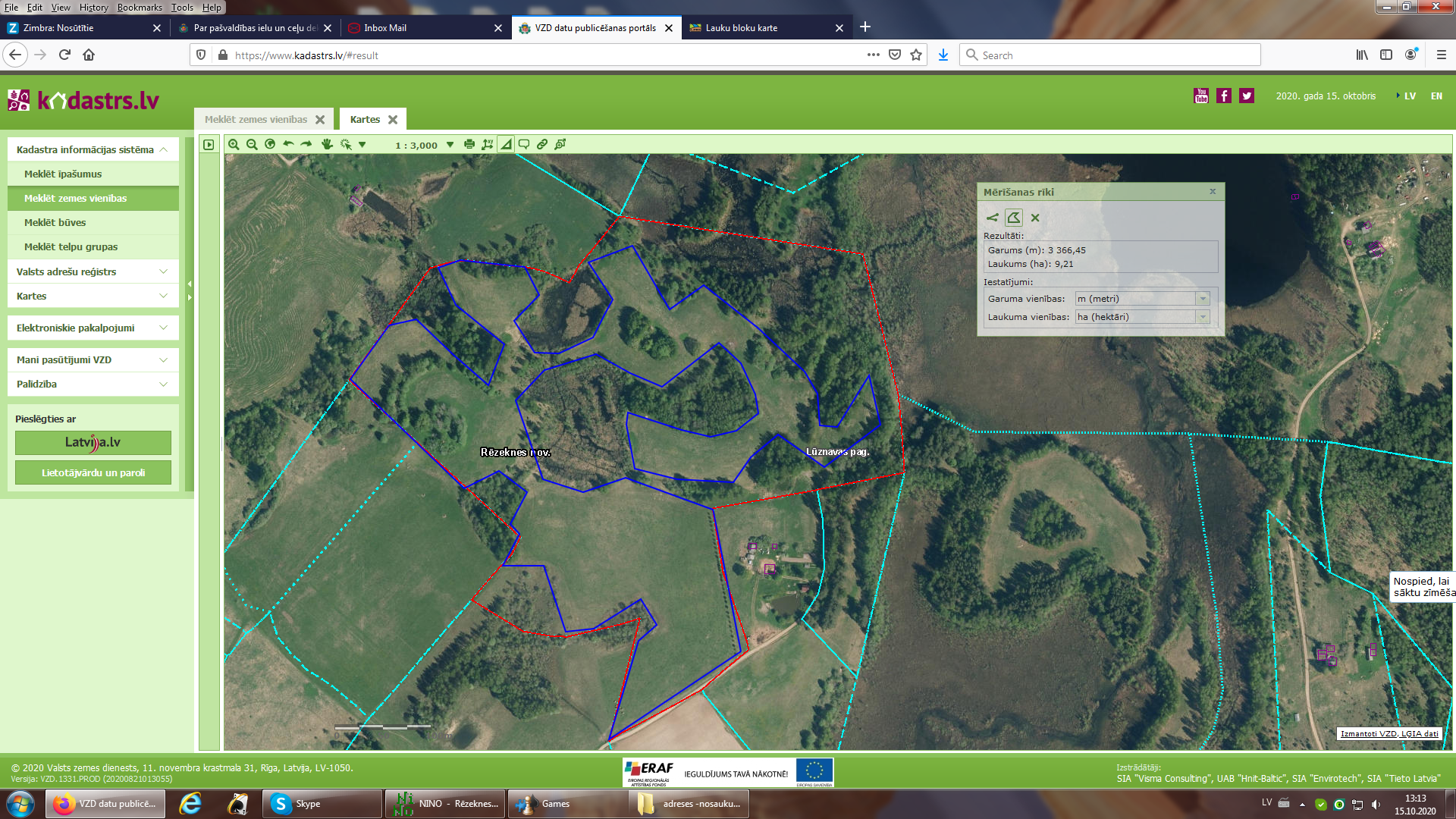 Zemes vienības vai tā daļas robežas dabā ir ierādītās un nomniekam zināmas.Iznomātājs:							Nomnieks:________________________					___________________________Sagatavoja: zemes lietu speciālists I.Černiševa646 07421,  mob.26156607e-pasts: ingrida.cerniseva@rezeknesnovads.lv2.pielikumsPRETENDENTA PIETEIKUMS Pretendenta rekvizīti:Juridiskai personai- nosaukums/fiziskai personai- vārds, uzvārds: ____________________________________________________________________________________________________________________________________________________________________________________juridiskai personai- reģistrācijas Nr./fiziskai personai- personas kods (ja ir): ___________________________________________________________________________________________________________________________________________________________________________________juridiskai personai- juridiskā adrese/fiziskai personai- deklarētā dzīvesvietas adrese: _____________________________________________________________________________________________________________________________________________________________________________________________________________________________________________________________________________Faktiskā adrese:___________________________________________________________________________________________________________________________________________________________________________Tālruņa numurs:_______________________ e-pasta adrese:______________________________________Kontaktpersona:__________________________________________________________________________Nomas objekts:________________________________________________________________________________________________________________________________________________________________________________________________________________________________________________________________________________________________________________________________________________________________	(adrese, kadastra Nr., kadastra apzīmējums, nomājamā platība)Nomas līguma darbības laikā plānotā darbība: ____________________________________________________Piedāvātā zemes nomas maksa gadā: ( ______________________ _______________, summa cipariem) 			(_________________________________________________________, summa vārdiem, bez PVN)Papildus  informācija:_______________________________________________________________________________________________________________________________________________________________________Apliecinām, ka:mums ir skaidras un saprotamas mūsu tiesības un pienākumi, kas ir noteiktas Izsoles noteikumos un tiesību aktos, esam iepazinušies ar Izsoles noteikumiem, tai skaitā to pielikumiem, saturu, atzīstam to par pareizu, saprotamu un Izsolei atbilstošu,iznomātājs kā kredītinformācijas lietotājs ir tiesīgs pieprasīt un saņemt kredītinformāciju, tai skaitā ziņas par nomas tiesību pretendenta kavētajiem maksājumiem un tā kredītreitingu, no iznomātājam pieejamajām datubāzēm,piekrītam Izsoles noteikumiem pievienotajam zemes nomas līguma projektam,visas Izsoles piedāvājumā sniegtās ziņas par pretendentu un tā piedāvājumiem ir patiesas.Pielikumā:1.	Personas pārstāvības apliecinošs dokuments,2. 	VID izziņa ( ja nepieciešams),3.	Bankas  dokumenti, kas apliecina izsoles nodrošinājuma naudas un izsoles dalības reģistrācijas 	naudas 	samaksu,4.	Ja personu pārstāv pilnvarnieks,  notariāli apliecināts pilnvarojums  pārstāvēt   personu nomas 	objekta 	tiesību izsolē. Pilnvarā  jābūt norādei, ka persona tiek pilnvarota piedalīties nomas 	objekta tiesību 	izsolē.5.	_____  (cits dokuments, ja tas pamato pretendenta pieteikumu Izsolei iesniegšanu)Nomas tiesību pretendenta Izsolē  (vai tā pilnvarotā pārstāvja):__________________________	______________________	______________________(vārds, uzvārds / nosaukums)		(amats (ja ir))				(paraksts)2021.gada ________.__________________	3.pielikumsPretendentu pieteikumu iesniegšanas reģistrācijas lapa(dokumenti ir jābūt iesniegtiem slēgtā aizzīmogotā aploksnē, uz kuras izdarītas šādas atzīmes: saņēmēja – iznomātāja nosaukums,iesniedzēja – pretendenta nosaukums /fiziskai personai – vārds, uzvārds),adrese, kontakttālrunis, e-pasta adrese,norāde: “Rakstiskai pirmreizējai izsolei ”Par tiesībām nomāt pašvaldībai piekritīgo zemes vienību/as ar kadastra apzīmējumu_________________/ daļu ___________________ pagastā”” ,norāde: “Neatvērt pirms pieteikumu atvēršanas sanāksmes”)Komisijas priekšsēdētājs:	__________________			___________________________				(paraksts)					(vārds, uzvārds)Komisija locekļi:		__________________			___________________________				(paraksts)					(vārds, uzvārds)				___________________			____________________________				(paraksts)					(vārds, uzvārds)				_____________________		____________________________				(paraksts)					(vārds, uzvārds)4.pielikumsIzsoles protokols Nr.____Pretendentu pieteikumu atvēršanas datums, laiks, vieta________________________________________________________________________________________________________________________________________________________Izsoles dalībnieki:_____________________________________________________, (izsoles dalībnieka (pilnvarotā pārstāvja) vārds, uzvārds)_______________________________________________, (izsoles dalībnieka (pilnvarotā pārstāvja) vārds, uzvārds)_______________________________________________, (izsoles dalībnieka (pilnvarotā pārstāvja) vārds, uzvārds)Izsoli vada:		___________________________					(vārds, uzvārds)Izsoli protokolē:		______________________________				(vārds, uzvārds)Izsolē piedalās:		___________________________					(vārds, uzvārds)				___________________________					(vārds, uzvārds)				___________________________					___________________________________				(vārds, uzvārds)Izsoli atklāj izsoles vadītājs, komisijas priekšsēdētājs: _____________________________________________________________________					(vārds, uzvārds)Izsolāmais nomas objekts: zemes vienība ar kadastra apzīmējumu/daļa ___________________, ___________ pagastā, Rēzeknes novadā, iznomājamā zemes platība ____ ha, t.sk. lauksaimniecībā izmantojamā zeme ___, _____ ha platībā. Objekta sākotnējā nomas maksa: _____, ____ EUR, bez PVN (__________________ summa cipariem)Izsoles gaita:____________________________________________________________________________________________________________________________________________________________________________________________________________________Izsolē nosolītā augstākā zemes nomas maksa gadā, bez PVN _________________________ (___________________);		(summa cipariem)			 (summa vārdiem)_______________________________________________________________________	(izsoles dalībnieka vārds, uzvārds/ nosaukums, reģ. nr., kurš piedāvājis augstāko zemes nomas  maksu gadā)Nomas maksā tiek ieskaitīta nodrošinājuma nauda _____, ____ EUR (____________ eiro ______ centi).Izsoles komisijas vadītājs				____________________________________									(paraksts un tā atšifrējums)Protokolēja						____________________________________									(paraksts un tā atšifrējums)Komisijas locekļi 					____________________________________									(paraksts un tā atšifrējums)							_______________________________________________									(paraksts un tā atšifrējums)5.pielikumsNEAPBŪVĒTA ZEMESGABALA /DAĻASar kadastra apzīmējumu _____________ , _______________________ pagastāNOMAS LĪGUMS Nr. _____(projekts)_______________________						2021.gada ____.__________	(vieta)Rēzeknes novada pašvaldība (turpmāk - Pašvaldība), reģistrācijas Nr.  90009112679, adrese: Atbrīvošanas aleja 95A,  Rēzekne, LV-4601, Rēzeknes novada pašvaldības iestādes “________________ pagastu apvienība” struktūrvienības “________________ pagasta pārvalde” vadītāja _____________________ personā, kurš rīkojas uz Rēzeknes novada pašvaldības iestādes “___________________ pagastu apvienība” struktūrvienības “________________ pagasta pārvalde” nolikuma un Rēzeknes novada pašvaldības _______________________ lēmuma Nr.__________ pamata (turpmāk – IZNOMĀTĀJS),  no vienas puses, un_________________________ ___________________ (fiziskām personām vārds, uzvārds, personas kods/ juridiskajām personām nosaukums, reģistrācijas nr., pārstāvja vārds, uzvārds, amats, kurš rīkojas uz statūtu/pilnvaras pamata), (turpmāk - NOMNIEKS), no otras puses,(IZNOMĀTĀJS un NOMNIEKS kopā saukti – Puses, katrs atsevišķi – Puse), izsakot savu brīvi radušos gribu, bez maldības un viltus, ņemot vērā, ka NOMNIEKS neapbūvēta zemesgabala ____________ lietošanas tiesības ieguvis _(dat.)____ izsolē (protokols Nr.___), noslēdza Pusēm un to tiesību un pienākumu pārņēmējiem saistošu līgumu (turpmāk – Līgums) par turpmāk minēto:Līguma priekšmets.IZNOMĀTĀJS nodod, un NOMNIEKS pieņem nomas lietošanā zemi, kuras statuss ir “Pašvaldībai piekritīgā zeme” ar kopējo platību ____ ha, kas atrodas Rēzeknes novada _______ pagastā, ir izvietota zemes vienībā ar kadastra apzīmējumu ________ un ietilpst nekustamā īpašuma “_________________”, kad.Nr. ___________________ sastāvā, (turpmāk – Zemesgabals), atbilstoši Zemesgabala plānam/shēmai  (saskaņā ar izkopējumu no Kadastra kartes vai Zemesgabala robežu plānu), kas ir Līguma grafiskais pielikums Nr.1.1.Zemesgabala iznomāšanas mērķis ir lauksaimnieciskās ražošanas vajadzībām bez apbūves tiesībām.Ņemot vērā to, ka NOMNIEKS ir ieguvis nomas tiesības uz Zemesgabalu, kļūstot par izsoles, kas rīkota par šī zemesgabala nomu, uzvarētāju, NOMNIEKAM ir saistoši visi minētās izsoles noteikumi, kā arī izsoles gaitā IZNOMĀTĀJAM iesniegtais piedāvājums.Līguma noslēgšanas brīdī Zemesgabals ir/nav kadastrāli uzmērīts. Ja Zemesgabals nav uzmērīts, zemesgabala platība var tikt koriģēta pēc uzmērīšanas, par ko tiek slēgta vienošanās pie šī Līguma.Zemesgabala robežas dabā NOMNIEKAM ir ierādītas un zināmas.Uz Zemesgabala neatrodas ēkas vai būves. Līguma noslēgšanas brīdī Zemesgabals ir apgrūtināts ar šādiem apgrūtinājumiem, aprobežojumiem un servitūtiem: _______________________________________________________________________________________________________________Nomnieks ievēro visus apgrūtinājumus Zemesgabala lietošanā, pamatojoties uz Aizsargjoslu likumu un citu normatīvo aktu prasībām, t.sk. saskaņā ar Rēzeknes novada pašvaldības spēkā esošo teritorijas plānojumu.NOMNIEKS apņemas neiebilst pret servitūtu nodibināšanu saistībā ar Zemesgabalu, ja IZNOMĀTĀJS atzīs servitūta nodibināšanu par nepieciešamu. Puses apņemas servitūta nodibināšanas gadījumā izdarīt attiecīgus grozījumus Līguma 1.7.punktā, slēdzot par to vienošanos. Ja vienošanos nav iespējams noslēgt, informatīvs paziņojums NOMNIEKAM par servitūta nodibināšanu kļūst par šī Līguma pielikumu un ir uzskatāms par Līguma vienpusēju grozījumu.Līguma noslēgšanas brīdī par medību tiesībām Zemesgabalā ir noslēgts medību tiesību līgums ar mednieku biedrību "____________________" (biedrības, reģ. Nr._______________) kontaktpersona _______________, tel. _____________ .Līguma noslēgšanas brīdī īpašuma tiesības uz Zemesgabalu ir/nav nostiprinātas zemesgrāmatā uz pašvaldības vārda. (Ja īpašums ir reģistrēts zemesgrāmatā, jānorāda zemesgrāmatas nodalījuma numurs ).Līguma noslēgšanas brīdī NOMNIEKAM ir zināms Zemesgabala faktiskais stāvoklis, un pret to pretenziju un iebildumu nav.Par Zemes nodošanu NOMNIEKAM nomas lietošanā var tikt sastādīts un abpusēji parakstīts Zemesgabala nodošanas - pieņemšanas akts 2 eksemplāros, no kuriem viens eksemplārs paliek IZNOMĀTĀJAM otrs NOMNIEKAM. Pēc abpusējas parakstīšanas Zemesgabala nodošanas- pieņemšanas akts tiek pievienots kā Līguma pielikums Nr.2.Līguma termiņš.Līgums stājas spēkā tā abpusējas parakstīšanas dienā (vai kad to ir parakstījusi pēdējā no pusēm) un ir spēkā līdz _________.gada ____.______. Līgums darbojas līdz pušu saistību pilnīgai izpildei.Ja NOMNIEKS ir iesniedzis IZNOMĀTĀJAM rakstisku iesniegumu par līguma termiņa pagarināšanu ne vēlāk kā 2 (divus) mēnešus pirms Līguma termiņa iztecējuma, pusēm rakstiski vienojoties, Līguma darbības termiņš var tikt pagarināts, ievērojot Latvijas Republikas normatīvajos aktos noteikto kārtību, pie nosacījuma, ka NOMNIEKS labticīgi ir pildījis visus Līguma noteikumus un kopējais Līguma darbības termiņš nepārsniedz Publiskas personas finanšu līdzekļu un mantas izšķērdēšanas novēršanas likumā vai citos IZNOMĀTĀJAM saistošos normatīvajos aktos noteikto maksimālo nomas termiņu.Maksājumi.NOMNIEKS, sākot ar Līguma spēkā stāšanās brīdi, maksā IZNOMĀTĀJAM vai tā iestādei: nomas maksu (turpmāk – Nomas maksa) bez pievienotās vērtības nodokļa (turpmāk - PVN) ___ EUR (_____ eiro ___centi) gadā, atbilstoši izsoles rezultātiem/sertificēta vērtētāja noteiktajai zemes nomas maksai;pievienotās vērtības nodokli atbilstoši spēkā esošajai nodokļa likmei;papildu maksājumu – uz NOMNIEKU attiecināto Zemesgabala nekustamā īpašuma nodokli, atbilstoši pašvaldības izdotajam un NOMNIEKAM nosūtītajam maksāšanas paziņojumam par nekustamā īpašuma nodokli konkrētajā taksācijas gadā.Nomas maksas aprēķina periods ir viens ceturksnis. IZNOMĀTĀJS vai tā noteiktā iestāde tekošajā gadā nosūta NOMNIEKAM rēķinus par Nomas maksu un PVN ne vēlāk kā līdz pirmā ceturkšņa otrā mēneša beigām. Ja NOMNIEKS nav saņēmis rēķinu šajā punktā minētajā termiņā, NOMNIEKAM ir pienākums par to nekavējoties informēt IZNOMĀTĀJU vai tā iestādi.Līgumā noteikto Nomas maksu un pievienotās vērtības nodokli NOMNIEKS, pamatojoties uz IZNOMĀTĀJA vai tā iestādes izrakstītiem rēķiniem, kurus IZNOMĀTĀJS vai tā iestāde nosūta Līgumā noteiktajā termiņā uz Līgumā norādīto NOMNIEKA e-pasta adresi, bet ja tāda nav norādīta – uz NOMNIEKA pasta adresi, pārskaita IZNOMĀTĀJAM vai tā iestādei uz norādīto norēķinu kontu vai samaksā kasē, atbilstoši katrā rēķinā ietvertajai informācijai sekojošos termiņos: līdz katra ceturkšņa pēdējā mēneša 20.datumam.Nekustamā īpašuma nodokli NOMNIEKS maksā atbilstoši Rēzeknes novada pašvaldības izdotajos nekustamā īpašuma nodokļa maksāšanas paziņojumos ietvertajai informācijai, likumā “Par nekustamā īpašuma nodokli” noteiktajā kārtībā.Visi Līgumā paredzētie maksājumi tiek uzskatīti par samaksātiem dienā, kad saņemti IZNOMĀTĀJA vai tā iestādes norēķinu kontā vai kasē.NOMNIEKAM nav tiesību aizturēt Nomas maksas, PVN un Papildu maksājumu vai citu šajā Līgumā noteikto maksājumu samaksu vai samaksāt tikai daļu no šiem maksājumiem.IZNOMĀTĀJAM vai tā iestādei ir tiesības, nosūtot Nomniekam rakstisku paziņojumu vai rēķinu, vienpusēji mainīt nomas maksu vai citu saistīto maksājumu apmēru bez grozījumu izdarīšanas līgumā:ja normatīvie akti paredz citu zemes vienības nomas maksas aprēķināšanas kārtību;ja ar normatīvajiem aktiem tiek no jauna ieviesti vai palielināti uz zemes vienību attiecināmi nodokļi un nodevas, vai mainīts ar nodokli apliekamais objekts.Ja nomas līgumu slēdz uz laiku, kas ir ilgāks par sešiem gadiem:IZNOMĀTĀJS vienpusēji pārskata nomas maksu ne retāk kā Publiskas personas finanšu līdzekļu un mantas izšķērdēšanas novēršanas likumā noteiktajā termiņā un maina, ja pārskatītā nomas maksa ir augstāka par noteikto nomas maksu. Ja nomas maksas noteikšanai pieaicina neatkarīgu vērtētāju un nomas maksa tiek palielināta, NOMNIEKS kompensē IZNOMĀTĀJAM vai tā iestādei pieaicinātā neatkarīgā vērtētāja atlīdzības summu, ja to ir iespējams attiecināt uz konkrētu nomnieku;pārskatītā un mainītā nomas maksa stājas spēkā trīsdesmitajā dienā pēc attiecīgā paziņojuma nosūtīšanas NOMNIEKAM;ja NOMNIEKS nepiekrīt atbilstoši šī Līguma 3.8.1. apakšpunktam pārskatītajai nomas maksai, NOMNIEKAM ir tiesības vienpusēji atkāpties no nomas līguma, par to rakstiski informējot IZNOMĀTĀJU vai tā iestādi vienu mēnesi iepriekš. Līdz līguma izbeigšanai NOMNIEKS maksā nomas maksu atbilstoši pārskatītajai nomas maksai.IZNOMĀTĀJAM ir tiesības nemainīt Nomas maksas apmēru Līguma 3.7. apakšpunktā minētajos gadījumos, ja Nomas maksas palielinājums gadā ir mazāks nekā attiecīgā paziņojuma sagatavošanas un nosūtīšanas izmaksas.Ja saskaņā ar normatīvajiem aktiem tiek no jauna ieviesti vai palielināti nodokļi, nodevas, ar nodokli apliekamais objekts vai tā vērtība, Nomas maksas vai Papildu maksājumu apmērs tiek mainīts, sākot ar dienu, kāda noteikta attiecīgajos normatīvajos aktos, vai ar datumu, kad mainījusies attiecīgā nodokļa likme vai apmērs un/vai attiecīgo izmaksu apmērs. NOMNIEKS apņemas maksāt minētos maksājumus bez papildu rakstiskas vienošanās pie Līguma.IZNOMĀTĀJAM ir tiesības nomas līguma darbības laikā, pamatojoties uz NOMNIEKA ierosinājumu, samazināt Nomas maksu, ja nekustamā īpašuma tirgus segmentā pastāv nomas objektu pieprasījuma un nomas maksu samazinājuma tendence, Nomas maksu nosakot atbilstoši neatkarīga vērtētāja noteiktajai tirgus nomas maksai. Šajā gadījumā NOMNIEKS kompensē iznomātājam pieaicinātā neatkarīgā vērtētāja atlīdzības summu. Nomas maksu nesamazina pirmajos trīs gados pēc nomas līguma noslēgšanas.NOMNIEKAM ir tiesības prasīt IZNOMĀTĀJAM samazināt Nomas maksu, ja šādu iespēju paredz normatīvie akti, kuri ir saistoši IZNOMĀTĀJAM un tikai šo normatīvo aktu noteiktajā kārtībā.Par Līgumā noteiktās Nomas maksas maksājumu savlaicīgu neveikšanu NOMNIEKS maksā nokavējuma procentus 0,1 % no nesamaksātās summas par katru nokavēto dienu. Nokavējuma procentu samaksa neatbrīvo NOMNIEKU no Līguma saistību izpildes.Ja tiek veikta samaksa par daļu no parāda, tad šī summa ir sadalās sekojoši – nokavējuma procenti un tad parāda pamatsumma.IZNOMĀTĀJS vai tā iestāde nav atbildīgi, ja nosūtot rēķinu uz e-pastu, NOMNIEKA norādītā e-pasta adrese nedarbojas, ir anulēta vai nepareizi norādīta vai arī nosūtot rēķinu kā korespondenci pa pastu, tā nesasniedz NOMNIEKU.IZNOMĀTĀJA vai tā iestādes tiesības un pienākumi.IZNOMĀTAJA vai tā iestādes tiesības:pasūtīt un veikt Zemesgabala kadastrālo uzmērīšanu;veikt Zemesgabala robežu un platību precizēšanu, ja tam ir objektīva nepieciešamība;nostiprināt Zemesgabala īpašumtiesības zemesgrāmatā uz pašvaldības vārda;jebkurā laikā veikt Zemesgabala apsekošanu dabā lai pārliecinātos vai NOMNIEKS ievēro visas ar šo Līgumu uzņemtās saistības, sastādīt apsekošanas aktu, apmeklēt Zemesgabalu kopā ar personām, kas veic Zemesgabala novērtēšanu vai Zemesgabala kadastrālo uzmērīšanu;bez iepriekšēja brīdinājuma vai saskaņojuma ar NOMNIEKU saskaņot būvdarbu, atjaunošanas darbu un/vai uzturēšanas darbu veikšanu valsts un pašvaldības nozīmes meliorācijas objektu un infrastruktūras objektu aizsargjoslās, ja tādas Zemesgabalam ir noteiktas;pastāvot dzīvības vai veselības apdraudējumam, bez iepriekšēja brīdinājuma vai saskaņojuma ar NOMNIEKU izmantot Zemesgabalu glābšanas darbiem, ārkārtas situāciju novēršanai un /vai  ugunsdzēsības darbību veikšanai;palielināt Nomas maksu, piemērojot koeficientu 1.5, uz laiku, līdz pārkāpuma novēršanai, ja Zemesgabalā ir veikta patvaļīga būvniecība (tai skaitā ceļu, dīķu, grāvju ierīkošana);par Līgumā noteiktās Nomas maksas maksājumu kavējumu pieprasīt NOMNIEKAM samaksāt nokavējuma procentus 0,1 (vienas desmitās daļas) procenta apmērā no termiņā neapmaksātās summas par katru nokavēto dienu;prasīt NOMNIEKAM nekavējoties novērst tā darbības vai bezdarbības dēļ radīto Līguma noteikumu pārkāpumu sekas un atlīdzināt radītos zaudējumus;informējot NOMNIEKU, nodibināt un ierakstīt zemesgrāmatā apgrūtinājumus un servitūtus; bez saskaņošanas ar NOMNIEKU nodot medību tiesības Zemesgabalā citām personām, ja par to ir pieņemts atbilstošs Rēzeknes novada Domes lēmums;Līguma izpildes nodrošināšanas nolūkā veikt NOMNIEKA personas datu apstrādi (tajā skaitā reģistrāciju, izmantošanu, aplūkošanu, glabāšanu, dzēšanu);ja NOMNIEKS nepilda Līguma saistības, parāda (tajā skaitā nokavējuma procentu) piedziņas nolūkā normatīvajos aktos noteiktajā kārtībā nodot parāda piedziņas tiesības, tajā skaitā ar parādu saistītus NOMNIEKA personas datus, licencētam parāda atgūšanas pakalpojuma sniedzējam.IZNOMĀTAJA vai tā iestādes pienākumi:Līguma darbības laikā nepasliktināt NOMNIEKA zemes lietošanas tiesības uz visu Zemesgabalu vai jebkādu daļu no tā, izņemot Līguma 4.1.6., 4.1.10. un 4.1.11. apakšpunktos minētajos gadījumos;par apgrūtinājumu un/vai servitūtu nodibināšanu/ierakstīšanu zemesgrāmatā informēt NOMNIEKU, nepieciešamības gadījumā izdarīt attiecīgus grozījumus Līgumā; informēt NOMNIEKU par Līguma 4.1.2. punktā minēto Zemesgabala robežu un platību precizēšanu un nepieciešamības gadījumā ierosināt attiecīgus grozījumus Līgumā;Līguma darbības laikā neiznomāt Zemi citām fiziskajām vai juridiskajām personām;Līguma darbības laikā, bez NOMNIEKA rakstiskas piekrišanas, Zemesgabalu nepārdot, nedāvināt vai jebkādā citā veidā to neatsavināt vai neapgrūtināt, izņemot, ja to paredz attiecīgi IZNOMĀTĀJAM saistoši normatīvie akti, kā arī izņemot gadījumus, kad pašvaldība šī Līguma darbības laikā noslēdz medību tiesību līgumu par platībām, kas ietilpst iznomātajā Zemesgabalā, vai arī Līguma 4.1.10. apakšpunktā minētajā gadījumā.nodrošināt NOMNIEKU ar informāciju par saglabājamajām dabas vērtībām, ja tādas tiek konstatētas Zemesgabalā Līguma darbības laikā;saistībā ar Līguma izpildi nodrošināt tā rīcībā esošo NOMNIEKA datu apstrādi, ievērojot normatīvo aktu prasības;IZNOMĀTĀJS vai tā iestāde nav atbildīgi par NOMNIEKA īpašuma, kas atrodas uz Zemesgabala, bojājumu vai pazušanu.NOMNIEKA tiesības un pienākumi.NOMNIEKA tiesības:netraucēti lietot Zemesgabalu, ja tas tiek lietots atbilstoši vispārpieņemtajām normām un Līguma noteikumiem;pretendēt uz Latvijas valsts vai Eiropas Savienības realizētajiem un finansētajiem lauksaimniecības atbalsta programmu pasākumiem, pilnībā uzņemoties atbildību par minēto atbalsta programmu saistību izpildi;pēc īpašumtiesību nostiprināšanas zemesgrāmatā uz IZNOMĀTĀJA vārda, nostiprināt zemesgrāmatā NOMNIEKA ar Līgumu noteiktās nomas tiesības, kā arī prasīt nostiprināto nomas tiesību dzēšanu, sedzot visus izdevumus, kas saistīti ar šo tiesību nostiprināšanu un dzēšanu;veikt Zemesgabala uzlabošanas pasākumus, palielinot tā ražošanas atdevi (rentabilitāti), saskaņojot ar Iznomātāju;samaksāt nomas maksu pirms termiņa;prasīt IZNOMĀTĀJAM atlīdzināt NOMNIEKAM neatkarīga vērtētāja uz nomas līguma izbeigšanas brīdi noteikto atlīdzināmo nepieciešamo un derīgo izdevumu apmēru, ja IZNOMĀTĀJS vienpusēji atkāpjas no Līguma pirms termiņa, jo Zemesgabals tam nepieciešams normatīvajos aktos noteikto funkciju vai deleģēta valsts pārvaldes uzdevuma veikšanai;prasīt IZNOMĀTĀJAM pagarināt Līguma darbības termiņu, atbilstoši Līguma 2.2. punkta nosacījumiem;prasīt IZNOMĀTĀJAM neuzskaitīt Nomas maksu par laika periodu, kamēr Zemesgabals nav izmantojams Līgumā paredzētajiem mērķiem, ja par tādu tas ir kļuvis IZNOMĀTĀJA vainas dēļ;ne agrāk kā līguma darbības ceturtajā gadā prasīt IZNOMĀTĀJAM pārskatīt un samazināt Nomas maksu Līguma 3.12. punktā noteiktajā kārtībā;izbeidzot Līgumu, paņemt līdzi sev piederošo kustamo mantu, kas izvietota uz Zemesgabala.NOMNIEKAM ir pienākums:godprātīgi pildīt šajā Līgumā un normatīvajos tiesību aktos noteiktos pienākumus, laikā un pilnībā samaksāt noteikto Nomas maksu, pievienotās vērtības nodokli, nekustamā īpašuma nodokli, kā arī citus nodokļus un nodevas, kas var tikt attiecināti uz iznomāto Zemesgabalu;par Līgumā noteiktās Nomas maksas maksājumu kavējumu maksāt nokavējuma procentus 0,1% (vienas desmitās daļas) procenta apmērā no termiņā neapmaksātās summas par katru nokavēto dienu;lietot Zemesgabalu atbilstoši Līguma 1.2.punktā noteiktajam Zemesgabala izmantošanas mērķim;NOMNIEKAM ir pienākums kā krietnam un rūpīgam saimniekam rūpēties par neapbūvēto zemesgabalu, uzturēt to atbilstoši normatīvo aktu prasībām, kā arī nodrošināt, lai neapbūvētajam zemesgabalam piegulošā publiskā lietošanā esošā teritorija (ja tāda ir) tiek sakopta atbilstoši vietējās pašvaldības saistošo noteikumu prasībām par pašvaldības teritoriju un būvju uzturēšanu;nodrošināt Zemesgabala sakopšanu un uzturēšanu kārtībā, ievērojot normatīvos aktus par zemes lietošanu un aizsardzību, veikt Zemesgabalā esošo grāvju tīrīšanu un meliorācijas sistēmas kopšanu, iespēju robežās pasargāt Zemesgabalu no ūdens erozijas un vēja erozijas, ar savu darbību neizraisīt zemes applūšanu ar notekūdeņiem, tās pārpurvošanos vai sablīvēšanos, nepieļaut piesārņošanu ar ražošanas un/vai sadzīves atkritumiem, ķīmiskajām vielām un no citiem zemi postošiem procesiem;nepieļaut auglīgās augsnes virskārtas iznīcināšanu vai tās kvalitātes pasliktināšanos;ar savu darbību vai bezdarbību neaizskart citu zemes lietotāju un iedzīvotāju likumīgās intereses, kā arī ievērot citus normatīvajos aktos noteiktos zemes lietotāja vispārējos pienākumus;ievērot Zemesgabala lietošanas apgrūtinājumus/servitūtus, ja tādus nosaka normatīvie akti, ko pieņēmušas kompetentas valsts vai pašvaldības institūcijas;aizsargāt Zemesgabalā esošos dabas un kultūras pieminekļus, ievērot īpaši aizsargājamo dabas un kultūras objektu un to aizsargjoslu izmantošanas režīmu, ja tādi ir vai tiks noteikti Līguma darbības laikā;ievērot visus atbilstošos, tajā skaitā, ar darba drošību, ugunsdrošību, vides aizsardzību un augu aizsardzības līdzekļu lietošanu saistītos normatīvos aktus;saglabāt normatīvajos aktos noteiktās dabas vērtības;ievērot gaisa elektropārvades līniju, sakaru līniju un citu virszemes un pazemes inženierkomunikāciju un inženierbūvju aizsardzības un ekspluatācijas noteikumus;uzturēt Zemesgabala robežu identifikācijas punktus - dabā nostiprinātās robežzīmes (ja tādas ir bijušas Līguma noslēgšanas brīdī), nodrošināt to atjaunošanu, ja saimnieciskās darbības rezultātā robežpunkts un tā nostiprinājuma veids (kupica) tiek bojāts vai iznīcināts;jebkuru iespējamo apauguma (krūmu) novākšanu no Zemesgabala saskaņot ar IZNOMĀTĀJA pārstāvi – ____________________________________________________________________;atlīdzināt kaitējumu, kas nodarīts citiem zemes vienības lietotājiem, Zemesgabalam, sabiedrībai vai dabai;novērst pārkāpumus IZNOMĀTĀJA vai tā iestādes norādītajā termiņā;sešu mēnešu laikā vai citā IZNOMĀTĀJA norādītajā termiņā, kas nav garāks par sešiem mēnešiem, nojaukt nelikumīgi uzbūvētas ēkas/būves;piecu darba dienu laikā rakstiski informēt IZNOMĀTĀJU par to, ka ar nodokļu administrācijas lēmumu tiek apturēta NOMNIEKA saimnieciskā darbība, kā arī, ja ir pieņemts tiesas nolēmums par NOMNIEKA maksātnespējas procesa uzsākšanu;segt IZNOMĀTĀJAM visus zaudējumus, kas radušies NOMNIEKA vai tā pilnvaroto personu vainas vai neuzmanības dēļ;pēc Līguma izbeigšanās nodot IZNOMĀTĀJAM sakoptu, no NOMNIEKAM piederoša īpašuma un atkritumiem atbrīvotu Zemesgabalu.NOMNIEKS nav tiesīgs:ar savu darbību vai bezdarbību aizskart citu Nekustamo īpašumu lietotāju un iedzīvotāju likumīgās intereses;iznīcināt, bojāt vai aizsprostot Zemesgabalā esošos ceļus (tai skaitā servitūta ceļus un māju ceļus), hidrobūves, meliorācijas sistēmas;apbūvēt Zemesgabalu;ieķīlāt nomas tiesības vai kā citādi izmantot darījumos ar trešām personām;ierosināt Zemesgabala atsavināšanu;pirms Līguma termiņa beigām atstāt Zemesgabalu, nenododot to IZNOMĀTĀJAM vai tā iestādei;slēgt apakšnomas, sadarbības vai cita veida līgumus, kā rezultātā trešā persona iegūtu tiesības uz Zemesgabala vai tā daļas pilnīgu vai daļēju lietošanu;ierobežot IZNOMĀTĀJA vai tā iestādes darbinieku vai tā līgumpartneru pārvietošanos Zemesgabalā, ja tā saistīta ar darba pienākumu veikšanu un/vai noslēgto līgumsaistību izpildes nodrošināšanu.Līguma izbeigšana un grozīšanaLīgums izbeidzas pats no sevis, notekot Līguma 2.1.punktā noteiktajam nomas termiņam.Līgums izbeidzas pats no sevis pirms Līgumā noteiktā nomas termiņa notecējuma, un IZNOMĀTĀJS vai tā iestāde neatlīdzina NOMNIEKA zaudējumus, ja tiesas sprieduma vai citu IZNOMĀTĀJAM saistošu likumu, lēmumu u.c. normatīvo aktu rezultātā izbeidzas IZNOMĀTĀJA valdījuma/īpašuma tiesības uz Zemesgabalu un IZNOMĀTĀJS to nevarēja paredzēt Līguma noslēgšanas brīdī.Pusēm rakstiski vienojoties, Līgums var tikt izbeigts pirms nomas termiņa notecējuma jebkurā laikā.IZNOMĀTĀJAM ir tiesības, rakstiski informējot NOMNIEKU vismaz 10 (desmit) darba dienas iepriekš, vienpusēji atkāpties no Līguma, neatlīdzinot NOMNIEKA zaudējumus, kas saistīti ar Līguma pirmstermiņa izbeigšanu, ja:1 (viena) gada laikā no šī Līguma parakstīšanas brīža NOMNIEKS nav uzsācis Zemesgabala apsaimniekošanu atbilstoši Līgumā paredzētajiem mērķiem;ir bijuši vismaz trīs Līgumā noteikto maksājumu termiņu kavējumi, kas kopā pārsniedz vienu Nomas maksas un Papildu maksājumu aprēķina periodu;NOMNIEKS neievēro Līguma 5.3.7. apakšpunkta noteikumus;NOMNIEKS lieto Zemesgabalu citiem mērķiem nekā Līguma minētajiem, un, ja 10 (desmit) dienu laikā pēc IZNOMĀTĀJA rakstiska brīdinājuma nosūtīšanas attiecīgais pārkāpums netiek novērsts;ar tiesas spriedumu ir pasludināts NOMNIEKA maksātnespējas process;ar nodokļu administrācijas lēmumu ir apturēta NOMNIEKA saimnieciskā darbība;NOMNIEKS 10 (desmit) dienu laikā pēc IZNOMĀTĀJA vai tā iestādes rakstiska brīdinājuma saņemšanas turpina pārkāpt citus Līguma noteikumus.IZNOMĀTĀJAM ir tiesības, rakstiski informējot NOMNIEKU vismaz 3 (trīs) mēnešus iepriekš, vienpusēji atkāpties no Līguma, neatlīdzinot NOMNIEKA zaudējumus, kas saistīti ar Līguma pirmstermiņa izbeigšanu, ja Zemesgabals nepieciešams sabiedrības vajadzību nodrošināšanai vai normatīvajos aktos noteikto pašvaldības funkciju veikšanai. IZNOMĀTĀJAM ir tiesības rakstiski informējot NOMNIEKU vismaz 5 (piecas) darba dienas iepriekš, vienpusēji atkāpties no Līguma, neatlīdzinot NOMNIEKA zaudējumus, kas saistīti ar Līguma pirmstermiņa izbeigšanu, ja NOMNIEKS neveic maksājumus pilnā apmērā ar IZNOMĀTĀJU vai tā iestādi saskaņotā parāda atmaksas grafikā noteiktā termiņā.Puses var vienpusēji izbeigt Līgumu, 3 (trīs) mēnešus iepriekš rakstveidā brīdinot otru Pusi.Puses vienojas, ka Līgums tiek izbeigts pēc NOMNIEKA iniciatīvas, ja NOMNIEKS nav parakstījis Līguma 1.10.punktā minēto Zemesgabala nodošanas un pieņemšanas aktu.pēc Līguma izbeigšanās 5 (piecu) darbdienu laikā NOMNIEKS nodod IZNOMĀTĀJAM Zemesgabalu ar nodošanas un pieņemšanas aktu ne sliktākā stāvoklī, kādā tas saņemts.Ja NOMNIEKS neparaksta Līguma 1.13.punktā minēto Zemesgabala nodošanas un pieņemšanas aktu, IZNOMĀTĀJS Zemesgabalu pārņem ar vienpusēju Zemesgabala apsekošanas aktu.Līdz brīdim, kamēr IZNOMĀTĀJS vai tā iestāde ir pārņēmusi Zemesgabalu, NOMNIEKS maksā par Zemesgabala faktisko lietošanu Līgumā noteikto Nomas maksu un Papildu maksājumu.Ja Līgums tiek izbeigts pirms termiņa notecēšanas, tad uz priekšu samaksātā Nomas maksa netiek atgriezta.Ja Līguma darbības laikā NOMNIEKS ir veicis Zemesgabala labiekārtošanu, pēc nomas attiecību izbeigšanas NOMNIEKS nodod IZNOMĀTĀJAM veiktos uzlabojumus bez atlīdzības.Jebkādā veidā izbeidzoties nomas attiecībām starp Pusēm, IZNOMĀTĀJAM vai tā iestādei nav jāatlīdzina jebkādi izdevumi, kas radušies NOMNIEKAM lietojot Zemesgabalu.Nekādi mutiski papildinājumi netiks uzskatīti par Līguma noteikumiem. Jebkuras izmaiņas Līguma noteikumos, izņemot Līguma 3.7., 3.8., 3.10. punktos, stājas juridiskā spēkā tikai tad, kad tās tiek noformētas rakstiski un tās paraksta abas Puses.Šī Līguma grozījumi un papildinājumi tiek noformēti rakstveidā un pievienoti šim Līgumam un ir tā neatņemamas sastāvdaļas.Nepārvarama varaPuses nav atbildīgas par savu saistību neizpildi, ja tā radusies nepārvaramas varas vai ārkārtas apstākļu ietekmes rezultātā, kurus attiecīgā Puse nevarēja ne paredzēt, ne novērst, ne ietekmēt, un par kuru rašanos tā nenes atbildību, t.sk., stihiskas nelaimes, zemestrīces, plūdi, ugunsgrēki, kara darbība, civiliedzīvotāju nemieri, streiki, kā arī Pusēm saistoši normatīvie akti, t.sk. ierobežojumi/aizliegumi dabas aizsardzības nolūkos, saskaņā ar kuriem Pusēm nav iespējas izpildīt Līgumā noteiktās saistības. Par šādu apstākļu iestāšanos Pusei ir nekavējoties, bet ne vēlāk kā 5 (piecu) darba dienu laikā (minētais termiņš neattiecas uz konstatētām dabas vērtībām), rakstveidā jāpaziņo otrai Pusei, pretējā gadījumā atsaukšanās uz nepārvaramu varu ir uzskatāma par nepamatotu.Ja iestājas nepārvarama vara vai ārkārtas apstākļi, Līguma saistības tiek pagarinātas par laika periodu no nepārvaramas varas vai ārkārtas apstākļu iestāšanās, līdz to seku novēršanas brīdim.Ja nepārvarama vara vai ārkārtas apstākļi un to sekas turpina darboties ilgāk par 3 (trīs) mēnešiem, Puses iespējami drīz sāk sarunas par Līguma izpildes alternatīviem variantiem vai arī izbeidz Līgumu.Līgumam beidzoties, Zemesgabals jāatstāj cik iespējams labā stāvoklī, kas atbilst sakārtotas vides prasībām.Nobeiguma nosacījumi.Līgums ir saistošs Pusēm, kā arī Pušu tiesību pārņēmējam. Tiesību pārņēmējam 30 dienu laikā no tiesību pārņemšanas dienas līgums jāpārslēdz vai jāpārjauno uz sava vārda.Nomas attiecības ir saistošas arī Pušu saistību pārņēmējiem.Domstarpības līguma darbības laikā Puses risina sarunu ceļā. Ja Puses vienošanos nevar panākt, tad strīds risināms tiesā normatīvajos aktos noteiktajā kārtībā.Visi paziņojumi Līguma sakarā nosūtāmi uz zemāk minētām adresēm, un visi paziņojumi, izņemot rēķinus, tiek uzskatīti par saņemtiem, kad nogādāti personīgi, pa pastu, pa e-pastu un stājas spēkā saskaņā ar normatīvos aktos noteikto. Mainot savu nosaukumu, adresi vai citus rekvizītus, katra Puse apņemas 30 (trīsdesmit) dienu laikā paziņot otrai Pusei par izmaiņām.Līguma izbeigšanas gadījumā NOMNIEKS ar šo ir pilnvarojis IZNOMĀTĀJU dzēst zemesgrāmatā nostiprinātās nomas tiesības, ja tādas ir bijušas zemesgrāmatā nostiprinātas, IZNOMĀTĀJAM par to iesniedzot vienpusēju  nostiprinājuma lūgumu nostiprināto nomas tiesību dzēšanai.Savstarpējās Pušu attiecības, kas netika paredzētas Līgumā, ir regulējamas saskaņā ar Latvijas Republikā spēkā esošiem normatīviem aktiem.Līgums ir sagatavots latviešu valodā uz __ (__) lapām ar __ (___) pielikumiem (pielikumu lapu skaits nav iekļauts Līguma lapu skaitā) un parakstīts 3 (trīs) eksemplāros, no kuriem viens paliek IZNOMĀTĀJAM, viens - NOMNIEKAM un viens paredzēts iesniegšanai _______ zemesgrāmatā. Visiem Līguma eksemplāriem ir vienāds juridiskais spēks.Puses vienojas, ka Rēzeknes novada pašvaldības iestāde “___________ pagastu apvienība” ir IZNOMĀTĀJA pārstāvis šī Līguma saistību izpildē un tās kontaktpersona ir iestādes “____________ pagastu apvienība” struktūrvienība “_______________ pagasta pārvalde” – adrese:  ______________, ___________, __________ pag., Rēzeknes nov., LV – 4626, tel. __________, e-pasts___________________.Pušu pārstāvji:IZNOMĀTĀJA pārstāvis: _____________________________________________________,  mob. tālr. _____________, e-pasts: _________________@_____ , kurš ir atbildīgs par Līguma administrēšanu  IZNOMĀTĀJA vārdā;NOMNIEKA pārstāvis: _______________________________________________________, mob. tālr. ____________, e-pasts: _________________@______ , kurš ir atbildīgs par Līguma administrēšanu IZNOMĀTĀJA vārdā.Pušu rekvizīti un parakstiIZNOMĀTĀJS – Rēzeknes novada pašvaldība, reģistrācijas Nr.9009112679, juridiskā adrese: Atbrīvošanas aleja 95A, Rēzekne, LV-4601.NOMNIEKS – ____________________________, personas kods/reģ.Nr. _____________________, adrese: ____________________________________, tālr.________________, e-pasts: __________________.Iznomātājs					Nomnieks_________________ (paraksta atšifrējums)		____________________(paraksta atšifrējums)Pielikumā: Zemes vienības/ daļas ar kadastra apzīmējumu ______________izvietojuma grafiskais attēlojums/ vai zemes robežu shēma (izkopējums no Kadastra kartes) ar apgrūtinājumiem;Zemesgabala nodošanas un pieņemšanas (apsekošanas) akts (ja ir).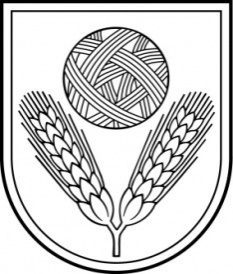 Rēzeknes novada domeReģ.Nr.90009112679Atbrīvošanas aleja 95A, Rēzekne, LV – 4601,Tel. 646 22238; 646 22231, Fax. 646 25935,e–pasts: info@rezeknesnovads.lvInformācija internetā: http://www.rezeknesnovads.lvZemes vienība  Nr.1.Zemes vienības ar kadastra apzīmējumu 7868 002 0290 daļaZemes vienība  Nr.1.Zemes vienības ar kadastra apzīmējumu 7868 002 0290 daļaIzsoles veidsPirmreizējā, rakstiskaObjektsneapbūvētas zemes nomas tiesībasZemes vienības statussrezerves zemes fonds zemeAdministratīvā teritorijaLūznavas  pagastsZemes vienības atrašanās vieta Gudeļi, Lūznavas pagasts, Rēzeknes novads, LV – 4627Iznomājamā platība / ha9,2Zemes vienība uzmērītanēZemes vienība ierakstīta zemesgrāmatānēKadastrā reģistrētais lietošanas mērķiszeme, uz kuras galvenā saimnieciskā darbība ir lauksaimniecība, kods 0101Iznomāšanas mērķisLauksaimnieciskās ražošanas vajadzībāmKonstatēti apgrūtinājuminavCiti nosacījumiapbūve un apakšnoma nav atļauta, papildus zemes nomas maksai ir maksājams nekustamā īpašuma nodoklisCita informācijaneapstrādāts, daļēji aizaudzis, nemeliorēts zemes gabals – neregulāras formas daudzstūris ar samērā nelīdzenu reljefu, kuram  piekļuve no valsts vietējā autoceļa Bratava-Lūznava-Vertukšņa,  pa ceļa servitūtiem caur īpašumiem ar kadastra apzīmējumiem 7868 002 0013 un 7868 002 0042Nomas līguma termiņš12 gadiIzsolē piedāvātā objekta sākotnējā aprēķinātā zemes  nomas maksa EUR gadā (bez PVN), kas  ir Izsoles sākumcena161,00   Izsoles nodrošinājuma nauda ir vienāda ar sākotnējo aprēķināto zemes nomas maksu EUR gadā (bez PVN) (nodrošinājums uzskatāms par iesniegtu, ja attiecīgā naudas summa ir ieskaitīta norādītajā bankas kontā)jāieskaita Rēzeknes novada pašvaldības iestādes “Maltas pagastu apvienība’’, reģ. Nr. 40900027426, AS ‘’Swedbank’’, norēķinu kontā: LV45HABA0551046064410kods HABALV22    Izsoles reģistrācijas nauda ( dalībnieks uzskatāms  par reģistrētu Izsolei, ja reģistrācijas naudas  summa ir ieskaitīta norādītajā bankas kontā)15,00 EUR (piecpadsmit EUR 00 centi) jāieskaita Rēzeknes novada pašvaldības iestādes “Maltas pagastu apvienība’’ struktūrvienības “Lūznavas pagasta pārvalde’’, reģ. Nr. 40900027426, AS ‘’Swedbank’’ norēķinu kontā: LV45HABA0551046064410,  kods HABALV22.    Izsoles (pretendentu pieteikumu atsvēršanas sanāksmes)  datums, laiks, vieta2021.gada 15.aprīlis, plkst.13.00, Rēzeknes novada pašvaldības iestādes Maltas pagastu apvienības struktūrvienībā, Lūznavas pagasta pārvaldēPieteikšanās termiņš, dokumentu iesniegšanas kārtība	2021.gada 15.aprīlis, plkst. 11.00. , darba dienās no plkst.8.00-11.45 un 12.30-16.00.Pieteikuma dokumenti jāiesniedz slēgtā aizzīmogotā aploksnē, uz kuras izdarītas šādas atzīmes: saņēmēja – iznomātāja nosaukums, iesniedzēja – pretendenta nosaukums (fiziskai personai – vārds, uzvārds),adrese, kontakttālrunis, e-pasta adrese,norāde: “Rakstiskai pirmreizējai izsolei ”Par tiesībām nomāt rezerves zemes fonda zemes vienību/as ar kadastra apzīmējumu 7868 002 0290/ daļu Lūznavas pagastā”” ,jābūt norādei: “Neatvērt pirms pieteikumu atvēršanas sanāksmes”,pasta zīmogs uz aploksnes.Zemesgabala apskates vieta un laiksiepriekš piesakoties  Lūznavas pagasta pārvaldē, kontaktpersona: I.Černiševa, tālr.:  64607421, mob.261 56607Grafiskais pielikums1.1.pielikums (Zemes vienības Nr.1 ar kadastra apzīmējumu 7868 002 0290   daļas grafiskais attēlojums(nomas līguma neatņemama sastāvdaļa))Zemes vienības kadastra apzīmējumsZemes vienības kopējā platībaIznomātā platībaLietošanas mērķis7868 002 029017.109.2Zeme, uz kuras galvenā saimnieciskā darbība ir lauksaimniecība, kods: 0101Dalībnieka kārtas numursFiziska personaFiziska personaFiziska personaJuridiska personaJuridiska personaJuridiska personaJuridiska personacitsVārds, uzvārds, Personas kods, pases datiDeklarētā adrese/ dzīvesvietas adreseNosaukumsReģ. nr.Juridiskā adresePārstāvja vārds, uzvārds